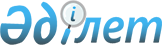 Қазақстан Республикасының Ғаламдық экологиялық қор (Global Environment Facility) жөнiндегi Ұлттық үйлестiрушiсiн тағайындау туралы
					
			Күшін жойған
			
			
		
					Қазақстан Республикасы Үкіметінің 2006 жылғы 3 наурыздағы N 148 Қаулысы. Күші жойылды - ҚР Үкіметінің 2006.05.20. N 433 қаулысымен.

      Қазақстан Республикасының Yкiметi  ҚАУЛЫ ЕТЕДI: 

      1. Қазақстан Республикасының Ғаламдық экологиялық қор (Global Environment Facility) жөнiндегi Ұлттық үйлестiрушiсi болып Қазақстан Республикасының Қоршаған ортаны қорғау министрi Камалтин Ескендiрұлы Мұхамеджанов тағайындалсын. 

      2. "Қазақстан Республикасының Ғаламдық экологиялық қор (Global Environment Facility) жөнiндегi Ұлттық үйлестiрушiсiн тағайындау туралы" Қазақстан Республикасы Үкiметiнiң 2003 жылғы 29 қарашадағы N 1215  қаулысының  күшi жойылды деп танылсын. 

      3. Осы қаулы қол қойылған күнiнен бастап қолданысқа енгiзiледi.        Қазақстан Республикасының 

      Премьер-Министрі 
					© 2012. Қазақстан Республикасы Әділет министрлігінің «Қазақстан Республикасының Заңнама және құқықтық ақпарат институты» ШЖҚ РМК
				